I ACUATLÓN INFANTIL (hasta 16 años) Piscina Municipal – CERVERA DE PISUERGAVIERNES, 31 DE AGOSTO – 13:00 HORASMás info: Rubén (Guada) 622228527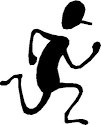 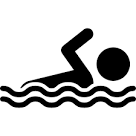 Las distancias (correr-nadar-correr) aproximadas irán aumentando progresivamente desde los más pequeños (75m-15m-75m) hasta los más mayores (300m-50m-150m). Los más pequeños pueden participar con manguitos o similares. Trae gafas y gorro de nadar, y zapatillas de correr. Diviértete y supérate!